Комитет по образованию Правительства Санкт-ПетербургаОтдел образования администрации Колпинского района Санкт-ПетербургаГБУДО Дворец творчества детей и молодежи Колпинского района Санкт-ПетербургаФГБОУ ДО «Федеральный центр детско-юношеского туризма и краеведения»ГБОУ Детский оздоровительно-образовательный туристский центрСанкт-Петербурга «Балтийский берег»ГБНОУ «Санкт-Петербургский городской Дворец творчества юных»ГБУДО Дом Детского творчества Приморского района Санкт-ПетербургаФГБОУ ВО «Российский государственный педагогический университет
имени А.И. Герцена»ГБУ ДПО Санкт-Петербургская академия постдипломного образованияГАОУ ВО ЛО «Ленинградский государственный университет имени А.С. Пушкина»УО «Республиканский центр экологии и краеведения»
Министерства образования Республики БеларусьГБУ ДППО Центр повышения квалификации специалистов
ИМЦ Колпинского района Санкт-ПетербургаНаучно-методический журнал «География и экология в школе XXI века»Научно-популярный журнал для детей и юношества «Юный краевед»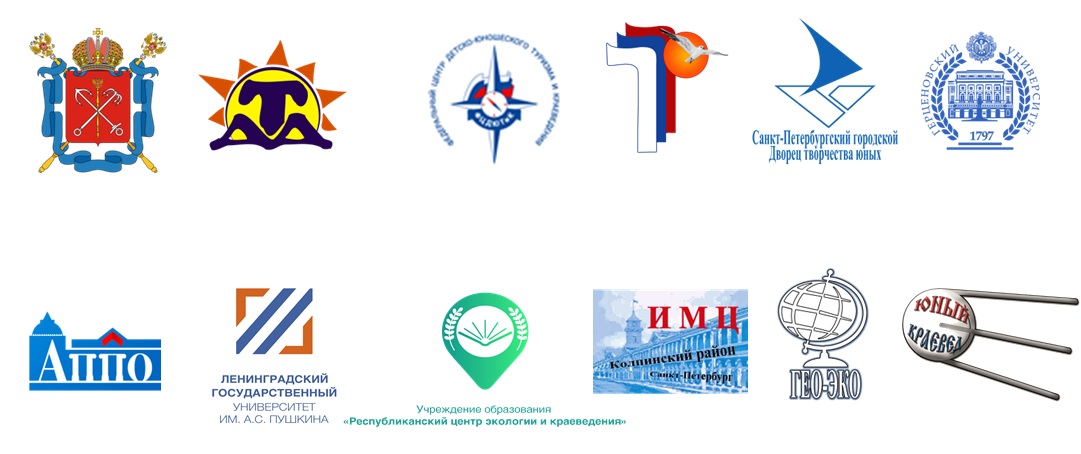 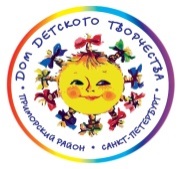 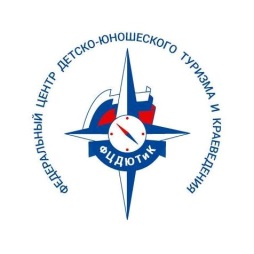 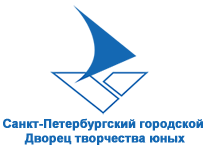 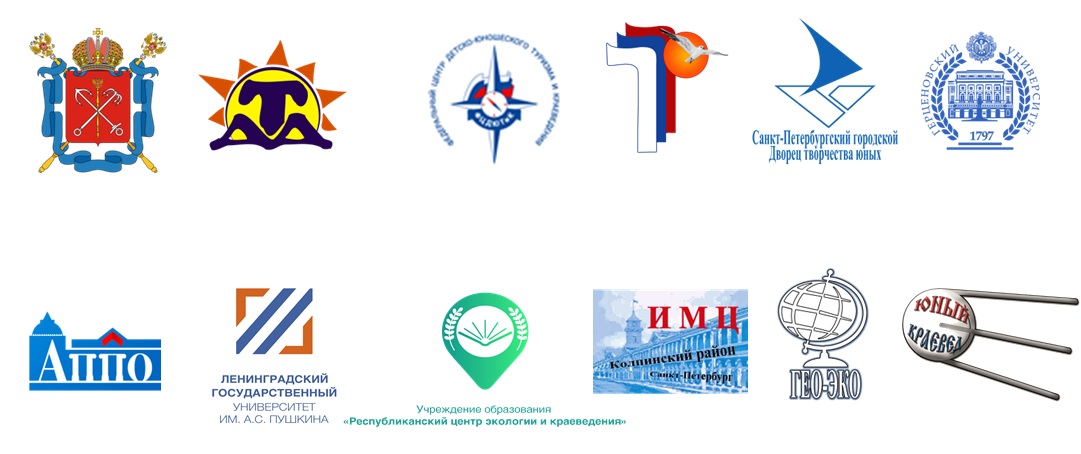 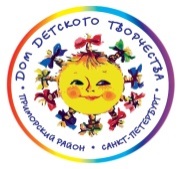 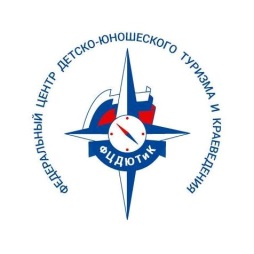 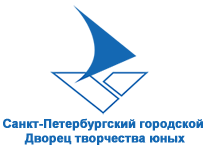 ВТОРОЕ ИНФОРМАЦИОННОЕ ПИСЬМОМежрегиональная с международным участием научно-практическая конференция«КОЛПИНСКИЕ ЧТЕНИЯ: ДЕТСКО-ЮНОШЕСКИЙТУРИСТСКО-КРАЕВЕДЧЕСКИЙ ФОРУМ»26 марта 2021 годаУважаемые коллеги!Приглашаем школьников России и стран СНГ, воспитанников учреждений дополнительного образования, участников детских объединений и нестационарных мероприятий туристско-краеведческой направленности; студентов, обучающихся по направлениям подготовки «Педагогическое образование», «Туризм», «Социально-культурная деятельность» и др. принять участие во Третьей межрегиональной с международным участием научно-практической конференции «КОЛПИНСКИЕ ЧТЕНИЯ: ДЕТСКО-ЮНОШЕСКИЙ ТУРИСТСКО-КРАЕВЕДЧЕСКИЙ ФОРУМ».Конференция проводится Дворцом творчества детей и молодежи Колпинского района Санкт-Петербурга и Ресурсным центром дополнительного образования Санкт-Петербурга совместно с РГПУ им. А. И. Герцена, СПбАППО и другими социальными партнёрами при информационной поддержке Всероссийского научно-методического журнала «География и экология в школе XXI века» (г. Москва) и Научно-популярного журнала для детей и юношества «Юный краевед» (г. Москва).Конференция проводится при поддержке и включена в план ФГБОУ ДО«Федеральный центр детско-юношеского туризма и краеведения»https://fcdtk.ru/news-item/1602501687846-kolpinskie-chteniya-po-kraevedeniyu-i-turizmuКонференция состоится 26 марта 2020 года в 11.00. часовМесто проведения: Дворец творчества детей и молодежи Колпинского района Санкт-Петербурга: Санкт-Петербург, Колпино, ул. Стахановская, д.14, лит. А.ОРГКОМИТЕТ КОНФЕРЕНЦИИПредседатель:Махов Сергей Иванович – кандидат педагогических наук, доцент, проректор по воспитательной работе ФГБОУ ВО «Российский государственный педагогический университет им. А. И. Герцена».Сопредседатели:Самсонова Надежда Евгеньевна – директор ГБУДО Дворец творчества детей и молодежи Колпинского района Санкт-Петербурга.Субетто Дмитрий Александрович – доктор географических наук, старший научный сотрудник, декан факультета географии, заведующий кафедрой физической географии и природопользования ФГБОУ ВО «Российский государственный педагогический университет им. А. И. Герцена».Сухоруков Вячеслав Дмитриевич – доктор географических наук, профессор, заведующий кафедрой методики обучения географии и краеведению ФГБОУ ВО «Российский государственный педагогический университет им. А. И. Герцена».Редакционная коллегия сборника:Бочкарев Сергей Васильевич – тьютор Ресурсного центра дополнительного образования Санкт-Петербурга.Макарский Анатолий Моисеевич – кандидат педагогических наук, доцент, заместитель директора по научно-методической работе ГБУДО Дворец творчества детей и молодежи Колпинского района Санкт-Петербурга, руководитель Ресурсного центра дополнительного образования Санкт-Петербурга.Соколова Александра Александровна – доктор географических наук, доцент, методист Ресурсного центра дополнительного образования Санкт-Петербурга.Основная цель конференции – повышение значимости краеведческих исследований и туристско-краеведческой деятельности учащихся в развитии их социальных инициатив и проектной деятельности.ТЕМАТИКА ДИАЛОГОВЫХ ПЛОЩАДОК:Детский туризм и краеведение: история, настоящее и будущее.Краеведческие исследования в туристских походах и экспедициях по федеральным и региональным программам («Отечество», «Российское движение школьников» и др.).Поисковое движение на современном этапе: теория и практика.Мои земляки.Туристские клубы и краеведческие объединения детей и молодёжи. Школьные краеведческие музеи.Туристские ресурсы России и стран СНГ.Туризм и охрана природного и культурного наследия.ТЕМЫ МАСТЕР-КЛАССОВ КОНФЕРЕНЦИИ:Проектирование туристских маршрутов.Современные формы работы краеведческого музея.Документальный учебный фильм как результат комплексной краеведческой экспедиции, похода, нестационарного мероприятия.Детские объединения туристско-краеведческой направленности.Народные праздники и игры в системах туристско-краеведческой деятельности.Проекты туристско-краеведческой направленности в Российском движении школьников (РДШ).Формы участия: выступление с докладом, проведение стендового доклада, публикация материалов. Для представления стендовых докладов, выступлений на диалоговых площадках, научных статей просим в срок до 1 февраля 2021 г. направить заявку (форма заявки – Приложение №1) и текст статьи по адресу: confero@rc-dtdm.spb.ru (с обязательным указанием в теме письма «ККЧ-молодежь-2021»).Тексты статей участников Конференции будут опубликованы в сборнике. Оргкомитет оставляет за собой право отбора материалов для публикации. Требования к оформлению статей указаны в Приложении №2.Участники конференции получают сертификаты с указанием формы участия.Контактное лицо для связи: Бочкарев Сергей Васильевич – e-mail: vozrast.rs4@yandex.ru,  тел: 8-967-343-45-86ПРИЛОЖЕНИЕ 1ЗАЯВКАна участие в Межрегиональной с международным участием научно-практической конференции «КОЛПИНСКИЕ ЧТЕНИЯ: ДЕТСКО-ЮНОШЕСКИЙ ТУРИСТСКО-КРАЕВЕДЧЕСКИЙ ФОРУМ» обучающихся учреждений общего, среднего и дополнительного образования России и стран СНГ, участников детских объединений и нестационарных мероприятий туристско-краеведческой направленности, а также студентов, магистрантов, аспирантов учреждений высшего профессионального образованияот ________________________________________________________________________(название образовательной организации, район)Проведение стендового докладаПубликация в сборнике статейНаучный руководитель (Ф.И.О полностью, учен. степень, учен. звание, должность, название образовательной организации, e-mail) _______________________________________________________________________________Научный консультант (Ф.И.О полностью, учен. степень, учен. звание, должность, название образовательной организации, e-mail) _____________________________________________Контактное лицо от учреждения (Ф.И.О. полностью)____________________________________________________________________контактный телефон ____________________________________________________________Руководитель учреждения (Ф.И.О. полностью)____________________________________________________________________Примечание: при выборе одной из форм участия (проведение стендового доклада / участники в диалоговых площадках / публикация в сборнике) необходимо заполнить только ту таблицу, которая соответствует форме участия. При выборе двух форм участия, например, «очное выступление» + «публикация» необходимо заполнить таблицы «участники в диалоговых площадках» и «публикация в сборнике статей». Незадействованные таблицы можно удалить или оставить пустыми.Если от одной организации в конференции участвуют несколько человек с разными докладами (не в соавторстве), заявка оформляется на каждого участника отдельно.*В графе «Необходимое оборудование» просим указать, что будет использовано
для стендового доклада:баннер (изготавливается самостоятельно учреждением, желательный размер 80х180
в вертикальном расположении);ИЛИстенды: цвет синий; размер 115х85 (горизонтальное расположение) или 55х85 (вертикальное расположение);необходимое компьютерное обеспечение (компьютер, ноутбук).Заявка высылается в электронном виде на адрес:. confero@rc-dtdm.spb.ruВ названии файла указывается краткое название учреждения. Например, «ДТДиМ Колпинского района – заявка.docx» (с обязательным указанием в теме письма «ККЧ-2021-молодежная).ПРИЛОЖЕНИЕ 2Требования к оформлению материалов для публикацииТекст на русском языке. Объем – не более 5 страниц вместе со списком литературы и источников. Формат страницы – А4, поля – 2 см, шрифт – Times New Roman (без стилей). Основной текст – 14 пт., аннотация, ключевые слова, список литературы и подписи к иллюстрациям и таблицам – 12 пт. Межстрочный интервал – одинарный, абзац – 1,25 см, перенос слов автоматический.Перед началом текста и перед списком литературы – пробел в одну строку. Иллюстрации в тексте представляются отдельным файлом (разрешение не менее 300 dpi.). Ссылки на литературу в квадратных скобках с указанием страниц при наличии [3, с. 256]. Список литературы формируется по алфавиту, ФИО авторов выделяются строчными буквами. Страницы текста не нумеруются. Эпиграфы и приложения недопустимы.Заявка и статья в объеме 5 полных страниц с расширением doc, docx. представляются в Оргкомитет до 1 февраля 2021 г. в электронном виде по адресу: confero@rc-dtdm.spb.ru (с обязательным указанием в теме письма «ККЧ-2021 – «детская» или «молодежь» или «молодежная»).Пример оформления текста публикацииНАЗВАНИЕА. А. ИвановНаучный руководитель – П. П. Иванов, место работы, e-mailНаучный консультант – М. В. Иванов, место работы, e-mailНазвание учреждения,регион, район, город, странаe-mail:Аннотация. В статье рассмотрено….Ключевые слова: 3–5 слов.Текст текст текст текст текст текст текст текст текст текст текст текст текст текст текст текст [3, с. 130]. Текст текст текст текст текст текст [2], текст текст текст текст текст текст текст [1, с. 214].ЛитератураМагаева С. В. Дети блокадного Ленинграда. М.: Классика, 2014. 357 с.О детских садах во время войны // Военное обозрение. [Электронный ресурс]. URL: https://topwar.ru/107211-o-detskih-sadah-vo-vremya-voyny.html (дата обращения: 21.09.2020).Паперно И. «Осада человека»: блокадные записки Ольги Фрейденберг в антропологической перспективе // Блокадные нарративы: Сб. статей / Ред. и сост. П. Барскова, Р. Николози. М.: Новое литературное обозрение, 2017. С. 126–151.Название стендового докладаКраткая аннотацияНеобходимое оборудование*Ф.И.О.(полностью), должность участника, конт.тел., e-mailУчастники в диалоговых площадках (очное представление доклада)Участники в диалоговых площадках (очное представление доклада)Участники в диалоговых площадках (очное представление доклада)Участники в диалоговых площадках (очное представление доклада)Тема площадкиНазвание выступленияКраткая аннотацияФ.И.О.(полностью), должность участника, конт.тел., e-mailТема площадкиНазвание статьиКраткая аннотацияФ.И.О.(полностью), должность участника, конт.тел., e-mail